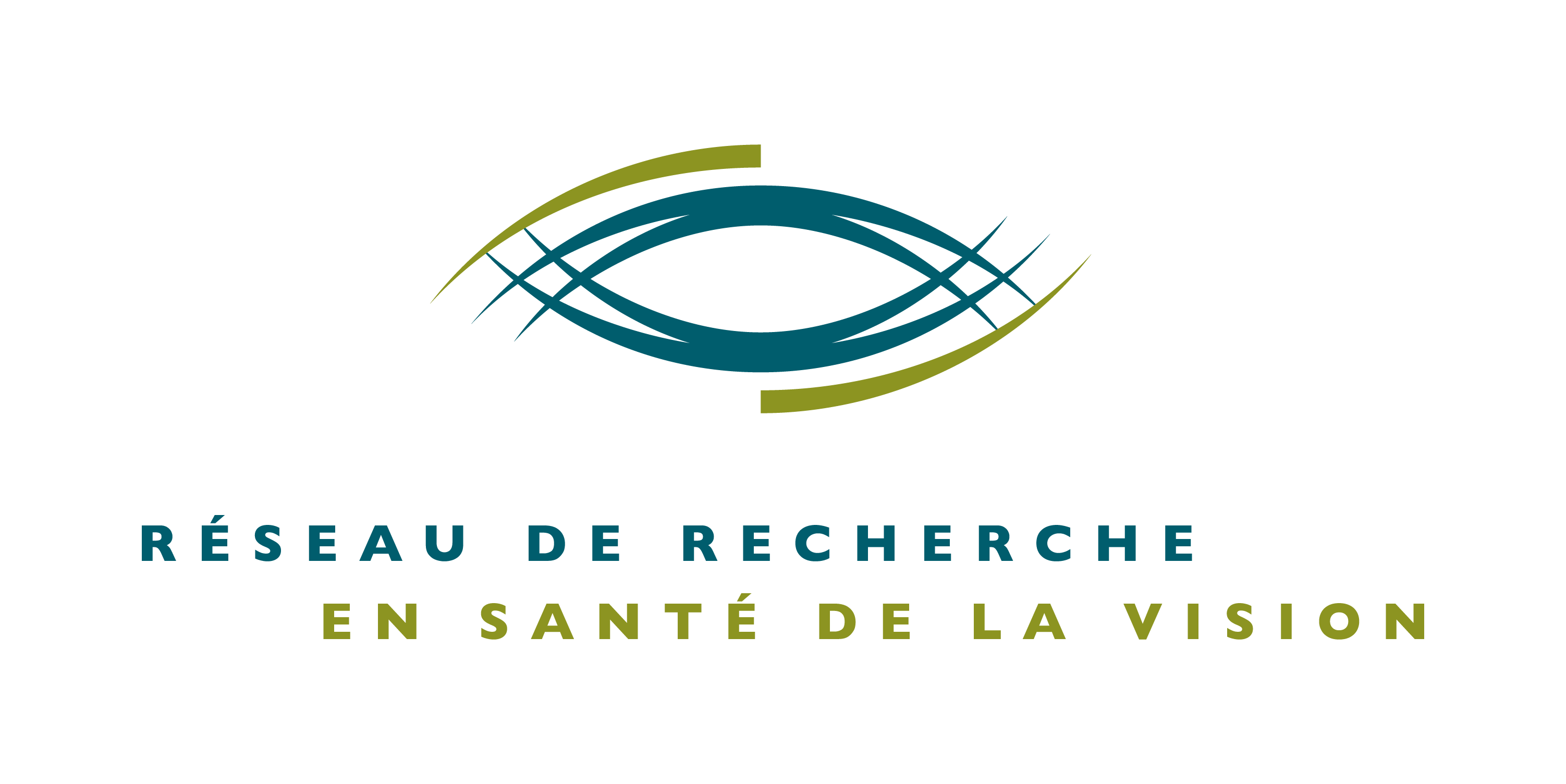 INITIATION TO VISION STUDENT RESEARCH AWARDSTUDENT PROGRAMVISION HEALTH RESEARCH NETWORK2018 - 2019 Competition Goal of the competitionWithin the various training programs in Quebec, exposure to vision science is usually minimal and quite late. These awards are intended to engage students in vision research early in their training to encourage promising candidates to pursue their studies in vision research. EligibilityTo be eligible, applicants must not have started their graduate studies or be registered in an undergrad program.A student who has begun his graduate studies in a field other than vision, but who wishes to redirect his studies, may be considered eligible. IMPORTANT: In this situation, the researcher must submit a justification.The candidate must complete his internship with a researcher member of the RRSV.Only full-time projects will be considered.A laboratory can present only one candidate per competition.The Network will award only one grant per laboratory, per fiscal year.A student can received only one Initiation to Vision Student Research Award. The application must be submitted as a single PDF document including, in the following order:To convert and combine documents in PDF version, you can use smallpdf, a free online program.The following documents, provided by the student:Form below duly completedLetter (1 page maximum) including the following elements: motivation for pursuing this research internship, description of the research project (hypothesis, justification and methods), student’s role and benefits thereofAcademic recordResume, including the following sections: training, qualifications, scholarships, publications (listed in PubMed format) and oral or poster presentations at conferences or scientific meetings (for each presentation, list authors in the same order as in the program, title of the conference/meeting and date of the presentation. The following documents provided by the research director:A letter indicating that he/she agrees to supervise the student for the project described and for the duration requested. Describe shortly the internship objectives, the student’s role, and the mentorship/training planned for this student. This section can be sent separately by the director.Please indicate if this project is related with AMDPlease indicate whether you want the scholarship to be paid directly to the student or paid through institutional transfer. In the second case, please provide the contact details of the representative of the Finance Department of the institution where the scholarship has to be transferred (surname, first name, institution / university, department, postal address, telephone, e-mail).In a separate Excel document, an updated follow-up of the academic and/or professional status of the supervisor’s students funded by the VHRN in the past (continuation in vision research, success in scholarship competitions, positions held after completion of his studies). Upon request, the VHRN secretariat will provide a copy of this document to be updated by the researcher.Incomplete applications and/or applications not conforming to regulations will be rejected.Evaluation CriteriaThe candidate’s application will be assessed based on the quality of his application (motivation letter, CV and academic record), on the student’s role, on the training and supervision planned for this student, as well as on the relevance of this internship in line with the Program’s objectives. Award amountThe award amount is $500 per month of internship, up to $2,000. Funding from the VHRN will be proportional to the number of months completed full-time.The host laboratory will have the responsibility to bring up this award to a reasonable amount. This award may be cumulated with another scholarship up to $4,000 (i.e. total $ 4,000 scholarships).CommitmentThe scholarship recipient agrees to:Acknowledge the support of the VHRN in each presentation (oral or poster) and publication resulting from the project for which he was awarded the scholarship: By using the one of the following wordings, according to the publication language and to the research project topic:« Le Réseau de recherche en santé de la vision » or « The Vision Health Research Network » if the project is not related to AMD.« La Fondation Antoine Turmel et le Réseau de recherche en santé de la vision » or « The Antoine Turmel Foundation and The Vision Health Research Network » if it is a project related to AMD.Declare any other scholarships received for the same internship (award, university scholarship, award for other organization, etc.).Declare to the Network any additional awards received during the period funded by the NetworkAttend the Network annual meetingInform the VHRN of his next academic or professional path after his internship, to help the Network evaluate the impact of the Initiation to Vision Student Research Award. The recruiting researcher undertakes to:Recognize the participation of the trainee in any presentation (oral or poster) resulting from significant work by the student during his internship.Recognize the participation of the trainee in any publication resulting from significant work by the student during his internship.Deadlines for submitting applicationsMarch 15 for a summer internshipJuly 15 for a fall internshipNovember 15 for a winter internshipIn the event that the deadline is on a Friday or a Saturday, the candidate will have until Sunday night to submit his application.Number of awards per year: Depending on the availability of funds.	Please submit an electronic version of your application to:Vision Health Research Network reseau.vision.hmr@ssss.gouv.qc.caFor additional information, please contact: 
Vision Health Research Network514-252-3400 ext.1568
reseau.vision.hmr@ssss.gouv.qc.cawww.visionnetwork.ca The VHRN is supported by the Fonds de recherche du Québec - Santé (FRQS)INITIATION TO VISION STUDENTS RESEARCH AWARD FORM2018 – 2019VISION HEALTH RESEARCH NETWORKTitle (Sir or Madam)Last name:First name:Email address:Phone number:Language of correspondence (French or English)Mailing address:Level of study, Program, University, Faculty and Department:Supervisor’s information (First name, Last name, Email address):Project title:  Beginning of training (dd/mm/year):		End of training (dd/mm/year):		Number of hours devoted to the internship per week:Is this project related to AMD?  yes  no